Curriculum VitaeMahmoud. M. SalmanJune 2021Personal _________________________________________________Academic Qualifications __________________________________________Specialty _________________________________________________________Career History___________________________________________________2019-till date: Professor, Dept of Chemistry,    University	2014-2019: associatet Professor, Dept of Chemistry, 2012-2014: Assistant Professor, Dept of Chemistry,    University 2009-2012: Assistant Professor, Dept of Chemistry, Taif University- Saudi Arabia1995-2003: Teacher , Seven –year experience in teaching Chemistry and Science at Jordanian government schools.Administrative Experience _________________________________________Research Interest ___________________________________________________Publications ________________________________________________________ConferencesAnd Proceedings _____________________________________Teaching__________________________________________________________Skills__________________________________________________________Place of Birth: Jordan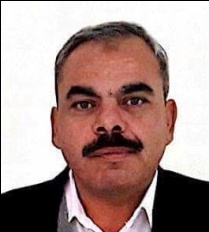 Date of Birth5st august. 1972Marital StatusMarriedNationalityJordanianWork AddressDepartment of Chemistry, College of Science, Al-Hussein Bin Talal University, Ma′an, Jordan. Phone: +962-3-2179000, E-mail: mahmoud salman@ahu.edu.joAcademic Rank (date)Professor (2019)Permanent AddressAr-ramtha - Jordan. Cell Phone:+962-795400407, E-mail: mahmoud_ salman2000@yahoo.com2001 - 2005Ph.D Degree in  Physical Chemistry, Faculty of Science, University of Jordan, Amman-Jordan, (August 2005). 1997 - 2000 M.Sc Degree in Physical Chemistry, Faculty of Science, AL-Beat                University, Mafraq-Jordan, (December 2000).1990 – 1994                       B.Sc Degree in Chemistry, Faculty of Science, Yarmouk University, Irbed-Jordan, (June 1994General Specialization:ChemistrySpecialization:Physical ChemistryPositions Positions January 2016-April  2017Chairman of chemistry Department, College of Science,  Al-Hussein Bin Talal University,Ma'an, JordanSpectroscopy (Infrared)Electrochemistry of organic, inorganic and polymer compoundsComputational chemistry studies and modellingAdsorption of humic acid on bentonite ,
Salman, Mahmoud / El-Eswed, Bassam / Khalili, Fawwaz, Applied Clay Science, 38 (1-2), p.51-56, Dec 2007. Sono and Sonophotoctalysis for wastewater treatment, Der Chemica Sinica, 2012, 3(1): 129 -147.Chemical studies on the uses of urea complexes to synthesize compounds having electrical and biological applications, journal of Molecular Structure(accepted)Synthesis and infrared characterization of La(III), Y(III), Ce(III) and Sm(III) carbonate hydrates: urea precursor, Journal of Chemical and Pharmaceutical Research, 2012, 4(2). Infrared spectroscopic investigations on the reaction products resulted from the interaction between silver(I) salts with urea at 90 oC, International Journal of Life science and Pharma Research, 2012, 2(2).  Infrared spectroscopic interpretations on the reaction products  resulted from the interaction between Co(II), Cu(II), Fe(III), Mn(II), Ni(II) and Zn(II) phosphate salts with urea at 85 o C.  Journal of Chemical and Pharmaceutical Research,2012,4(3): 1856-1863.Application of multivariate statistical analyses in the differentiation between two phosphate ores from the Nuba Mountains, Sudan. International Journal of Enviromental Studies , 2012, 1-21, First  Article.Chemical and Physical Studies on the Reaction Mechanism of Charge-Transfer Complexes Between Narcotic Drugs and Electronic Acceptors, International Journal of electrochemical science, 8(2013),1274-1294.Spectroscopic, Electrical Conductivity Measurements with Polystyrene Composites and Thermal Studies on Charge-Transfer Interactions Between bis(4-Amino-N-ethyl-1,8-Naphthalimide) Amine with Some Phenolic Acceptors, International Journal of electrochemical science, 8(2013),2863-2879.Proton transfer complexes based on some π -acceptors having acidic protons with tyramine donor: Synthesis and spectroscopic characterizations, Journal of  Chemical and Pharmaceutical Research,2013,5(3): 33-41.Spectral studies to increase the efficiency and stability of laser dyes by charge-transfer reactions for using in solar cells:charge-transfer complexes of Ponceau S with p -chloranil,chloranilic and picric acids, Research on Chemical Intermediates, 2013, 39(8). New complexes of urea with Hg(II) and Ni(II) metal ions, Eur. Chem. Bull. 2012, 1(6), 188-195. Synthesis and Spectroscopic Characterization of Zn(II), Cd(II), and Hg(II) Ciprofloxacin Complexes. Russian Journal of General Chemistry, 2014, Vol. 84, No. 9, pp. ????–????. © Pleiades Publishing, Ltd., 2014. The crystal structure of ethyl 4-((2-hydroxybenzyl)amino)benzoate, a Schiff base, C16H17NO3,Zeitschrift für Kristallographie - New Crystal Structures, volume 232 , (4) , 2017.        15 ) Cooperative binding of Cadmium(II) on PVA-Bentonite complex in water, Der Chemica Sinica, 2015, 6(4):11-17.16)- Mahmoud Salman, Ahmed M. Naglah,MohamedA.Al-Omar, Asma S. Al-Wasidi, Akram M. El-Didamony, Mohamed Y. El-Sayed, Hammad Fetooh, Eman S. E. Abd Moamen S. Refat, El-Mak Soud, Abdel Majid A. Adam and W. Abd El-Fattah. 2019, Synthetic, Spectroscopic, Thermogravimetric and Biological Studies of Some Lanthanide(III) and Th(IV) with Fluorescein Dye as a Complexing Agent, Science of Advanced Materials Vol. 11, pp. 808–816.17)- Mahmoud Salman, Abdel Aziz Abu-Yamin, Ibrahim Sarairah, Alhawarin Ibrahim and Murad A. AlDamen. 2017, The crystal structure of ethyl  4-((2-hydroxybenzyl) amino)benzoate, a Schiff base, C16H17NO3. Z. Kristallogr. NCS 2017; 232(4): 631–632.18)-  Mahmmod Salman, Ayman Issa, Ibrahim A. M. Saraireh, Abdel Aziz Abu- Yamin.        (2016). "Synthesis and Spectroscopic Characterizations of  Tris (hydroxymethyl)        aminomethane Proton Transfer Complexes with  Acidic π- Acceptors".       Jordan Journal of    Chemistry Vol. 11 No. 2, 2016, pp. 85-98. 19) - Ibrahim A. M. Saraireh , Mohammednoor Altarawneh , Jibril Alhawarin, Mahmoud Salman, Abdel Aziz Abu-Yamin, and Randa Alasad.2019, Synthesis and Characterization of β- Diketimine Schiff Base Complexes with Ni(II) and Zn(II) Ions: Experimental and Theoretical Study. Hindawi Journal of Chemistry, Volume 2019.20) - Abdel Aziz Abu-Yamin, Murad A. Al Damen, Mutasem O. Sinnokrot, Hassan K. Juwhari,      Mahmoud Salman, Ibrahim Sarairah, Jibril Al-hawarin, and Mohammad S. Mubarak. Characterization, Crystal Structure And fluorescence Of A New Samarium Schiff-Base  Complex, Journal of Structural Chemistry Vol. 59, No. 8, 2018 pp. 1935-1943.21)- Khaleel A. Abu-Sbeih, Mahmoud Salman, Idrees Al-Momani and Bassam El-Eswed.2015, Cooperative binding of Cadmium(II) on PVA-Bentonitecomplex in water. Der Chemica Sinica, 2015, 6(4):11-17.   Courses Taught-undergraduate I taught the following courses:General Chemistry (I and II).General Chemistry Lab (I and II) Physical chemistry (I and II).Quantum chemistry.Physical chemistry Lab.LanguagesArabic (native)English (excellent)Computer Programs